JS - TechTrading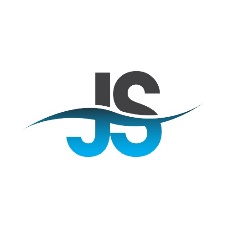 __________________________________________________________________________________Welcome to our Trading Community !Before we can get started, we still need the following:TradingView Username. If you don't have a TradingView account yet, you can easily register here for no costs: Tradingview-RegistrationConfirmation of the following disclaimer:Please send the completed form to:juergen.schwarz@js-techtrading.comIf you have any questions, please feel free to contact us by email.Best regards,Jürgen SchwarzGögginger Mauer 2586150 Augsburg – Germanywww.js-techtrading.com	Registration		Registration	NameStreetPostal code, cityTradingView UsernameI have read and understood the above disclaimer(signature on the right)